Приложение № 1к приказу директора ГБОУ СОШ №9 г. о. Чапаевск  № __ от 09.01.2020г.Плановые показатели численности учащихся
первых классов ГБОУ СОШ №9г. о. Чапаевск
на 2020-2021 учебный годГБОУ СОШ № 9
г.о. Чапаевск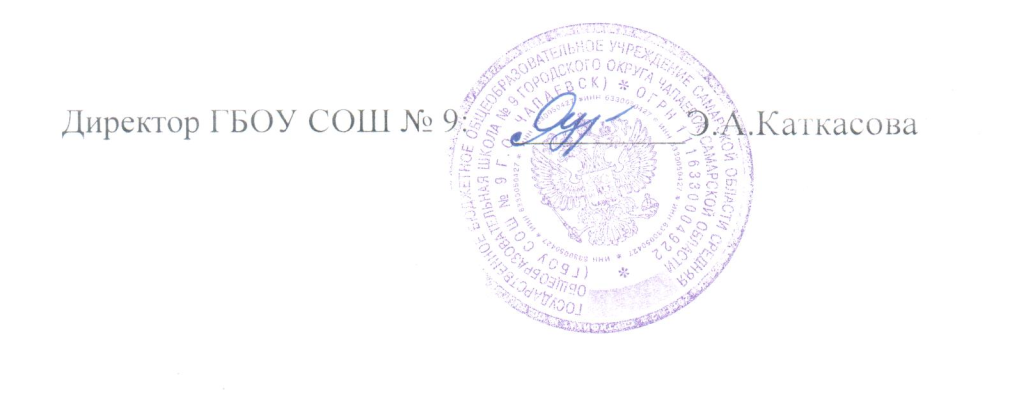 КоличествоклассовКоличествообучающихся260